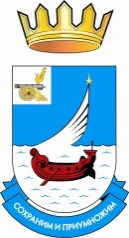 АДМИНИСТРАЦИЯГАГАРИНСКОГО СЕЛЬСКОГО ПОСЕЛЕНИЯГАГАРИНСКОГО РАЙОНА СМОЛЕНСКОЙ ОБЛАСТИПОСТАНОВЛЕНИЕот 16 апреля 2018 года	№ 15О внесении изменений в постановление от 12.07.2006 №16 «О создании комиссии по чрезвычайным ситуациям и обеспечению пожарной безопасности сельскогопоселения»В соответствии с постановлением Правительства Российской Федерации от 30.12.2003 № 794 «О единой государственной системе предупреждения и ликвидации чрезвычайных ситуаций», Администрация Гагаринского сельского поселения Гагаринского района Смоленской областиПОСТАНОВЛЯЕТ:Внести в постановление Администрации Гагаринского сельского поселения Гагаринского района Смоленской области от 12.07.2006 №16 «О создании комиссии по чрезвычайным ситуациям и обеспечению пожарной безопасности сельского поселения», следующие изменения:Приложение №2 изложить в новой редакции (прилагается).2. Настоящее постановление вступает в силу со дня принятия.Глава муниципального образованияГагаринского сельского поселенияГагаринского района Смоленской области							Т.П. Филимоненкова	Приложение №2к постановлению Администрации Гагаринского сельского поселенияот 16.04.2018 г. № 15СПИСОКчленов комиссии по чрезвычайным ситуациями обеспечению пожарной безопасностипри Администрации Гагаринского сельского поселенияПредседатель комиссии – Глава муниципального образования Гагаринского сельского поселения Филимоненкова Т. П.Заместитель председателя – председатель ФХ «Березка» Примак П.А.Секретарь комиссии –	 ст. инспектор Смирнова З.В.Члены комиссии:	- директор Клушинской  основной  школы Демина Л.А.; - заместитель председателя Совета депутатов Гагаринского сельского поселения Максимов В.В.,- председатель ТСЖ  Корышева Н.В.